Accreditation & Credit Designation StatementsJoint Accreditation Statement
In support of improving patient care, this activity has been planned and implemented by GSAM and the American Society of Addiction Medicine. The American Society of Addiction Medicine is jointly accredited by the Accreditation Council for Continuing Medical Education (ACCME), the Accreditation Council for Pharmacy Education (ACPE), and the American Nurses Credentialing Center (ANCC), to provide continuing education for the healthcare team.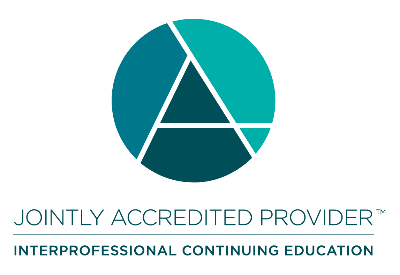 Physicians
The American Society of Addiction Medicine designates this live activity for a maximum of 10 AMA PRA Category 1 Credits™. Physicians should claim only the credit commensurate with the extent of their participation in the activity.Nurses
This activity awards 10 Nursing contact hours.PharmacyThis activity will offer 10 pharmacy contact hours (10 CEUs). Pharmacists will be asked to provide identifying information (e-Profile ID and DOB in MMDD format) in order to receive credit and allow reporting to CPE Monitor. (UAN: JA0000141-9999-24-023-L99)PAs 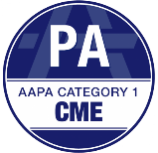 ASAM has been authorized by the American Academy of PAs (AAPA) to award AAPA Category 1 CME credit for activities planned in accordance with AAPA CME Criteria. This activity is designated for 10 AAPA Category 1 CME credits. PAs should only claim credit commensurate with the extent of their participation.Interprofessional Continuing Education (IPCE) CreditsThis activity was planned by and for the healthcare team, and learners will receive 10 Interprofessional Continuing Education (IPCE) credit for learning and change.Disclosure InformationThe planners, faculty, speakers, and reviewers have no relevant financial relationships.